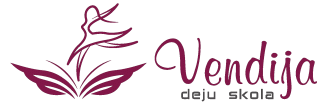  APSTIPRINUMūsdienu deju skola „Vendija”Direktore Inese Vazne___________________________Iekšējās kārtības noteikumi2019./2020.m.g.1.Izglītojamo uzvedības noteikumi izglītības iestādē, tās teritorijā un izglītības iestādes organizētajos pasākumos1.1.Ierašanās deju skolā Deju skolā audzēkņi ierodas vismaz 10 minūtes pirms nodarbības. 
Nokavēšanās gadījumā audzēkņi pievienojas nodarbībai, netraucējot pārējās grupas un pedagoga darbu. 
Nodarbības nedrīkst atstāt pirms tās beigām. Ja ir nepieciešamība aiziet agrāk, noteikti jāpasaka pedagogam.1.2.ApmeklējumsRegulārs deju skolas apmeklējums nodrošina sekmīgu profesionālās izglītības programmas Dejas pamati apguvi.
Nodarbību apmeklējums  ir obligāts visiem bērniem, kuri uzņemti deju skolā.
Nodarbības drīkst kavēt tikai tad, ja dejotājs slimo un par slimošanu var uzrādīt ārsta zīmi. Par nodarbību kavējumu bērna vecāki paziņo, rakstot uz deju skolas e-pastu.1.3. VeselībaIenākot deju skolas telpās, āra apavus atstāt pie ieejas.Audzēknim jābūt atbildīgam un jāinformē deju skola ar ārsta izziņu par sava veselības stāvokļa atbilstību paredzamajai slodzei.Sliktas pašsajūtas gadījumā nekavējoties jāsaka pedagogam. Pedagogs izvērtē, vai bērns var piedalīties nodarbībā, ļoti sliktas pašsajūtas gadījumā zvana vecākiem.Deju skolas audzēkņi ievēro personīgo higiēnu – mazgā rokas, valkā tīru apģērbu.1.4. ĒdiensAizliegts ienest deju skolas telpās jebkādus saldinātus dzērienus, saldumus (šokolādes, konfektes, saldie sieriņi, smalkmaizītes, cepumi u.c.), košļājamās gumijas, ātrās ēdināšanas produkciju.Izņēmums ir dzimšanas dienas, kad cienastam drīkst atnest konfektes vai augļus, kuras piedāvā grupas biedriem nodarbības sākumā.1.5. ApģērbsIkdienas nodarbībās jāvelk deju skolas treniņtērps (bodijs un legingi), mati jāsakārto astē, bizē vai copē, kājas ir basas.Dejotāji ir atbildīgi par savām mantām un raugās, lai tās nenozaudētu. 1.6. Personīgās lietasAudzēkņi paši ir atbildīgi par visām personīgajām lietām, ko atnes uz deju skolu. 
Obligāts noteikums - izslēgt skaņu un vibrozvanu mobilajam tālrunim gan garderobēs, gan deju zālē, un nelietot tālruni nodarbību laikā.
Ja līdzi paņemtās personīgās lietas traucē mācību procesā, deju pedagogam ir tiesības tās uz nodarbības laiku atņemt.
Audzēkņi nedrīkst nest uz skolu alkoholu, cigaretes, narkotiskās, toksiskās un psihotropās vielas,  gāzes baloniņus, gāzes pistoles, šaujamieročus un aukstos ieročus, kā arī sērkociņus un šķiltavas.2. Mācību periods un brīvdienas Mācību periods deju skolā tiek noteikts no 2019.gada 4.septembra līdz 2020.gada 19.jūnijam.Deju skolā 2018./2019.m.g. noteiktas sekojošas brīvdienas: Rudens brīvlaiks 21.-25.oktobrisZiemas brīvlaiks 20.decembris - 5.janvārisPavasara brīvlaiks 9.-13. martskā arī visas valstī noteiktās brīvdienas.3. Drošība3.1. Ārkārtas situācijasJa deju skolā atskan signalizācija vai jebkāds neparasts troksnis, redzami dūmi vai uguns, audzēkņiem jāseko pedagoga norādījumiem organizēti atstāt telpas, paņemot līdzi personīgās mantas. Evakuācijas plāns atrodas gan lielajā deju zālē, gan priekštelpā pie ieejas. Uzgaidāmajā telpā pie ziņojuma dēļa atrodas telefona numurs, uz kuru jāzvana ugunsgrēka gadījumā, kā arī Policijas telefona numurs un Ātrās palīdzības telefona numurs.Ja skolas telpās ienāk kāds svešs cilvēks, tad audzēkņiem nav ar viņu jārunā, bet jāziņo pedagogam par sveša cilvēka klātbūtni.3.2. UzvedībaDeju skolas audzēkņu pienākums ir respektēt un cienīt vienam otru, netraucēt citus dejotājus un pedagogus nodarbību laikā, godprātīgi pildīt pedagoga norādījumus un patvaļīgi nepamest nodarbību vietu.Ja audzēknis kaitē ar savu uzvedību sev, citiem un apkārtējai videi un mācīšanās process ir traucēts, tiek ziņots vecākiem. Pedagogam ir tiesības liegt šim audzēknim piedalīties deju nodarbībā. Deju skolas vadība ar vecākiem veic pārrunas.Ja uzvedības problēmas atkārtojas regulāri, iespējama bērna atskaitīšana no deju skolas.3.3. Draudi veselībaiJa audzēknim deju skolā kāds dara pāri, aizskar, aizvaino vai liek justies slikti, tad viņam nekavējoties par to jāziņo deju pedagogam. Ja audzēknis redz, ka viņa grupas biedrs ir ieradies skolā ar zilumiem, savainojumiem vai kādām citām traumām, tad viņam par to uzreiz jāsaka pedagogam. Pedagogs novērtē savainojumus un izrunā par tiem ar bērnu. Nepieciešamības gadījumā pedagogs var vērsties policijā vai Bērnu tiesību aizsardzības birojā.3.4. Drošība skolas teritorijāDeju skola par bērnu drošību atbild deju skolas telpās, nodarbību laikā par bērnu drošību atbild pedagogs. Pēc nodarbībām audzēkņiem jāpaliek skolas telpās un jāsagaida vecāki vai pavadošie pieaugušie. Uz ielas audzēkņi doties vieni paši nedrīkst, par bērnu drošību ārpus deju skolas telpām atbild vecāki. Dodoties kādā ekskursijā vai pārgājienā ārpus skolas teritorijas audzēkņiem jāuzklausa un jāievēro drošības instrukcijas no pedagoga, kurš pavada skolas audzēkņus.3.4. Drošība skolas pasākumosSkolas pasākumos (ballītēs, koncertos, papildu treniņos, meistarklasēs u.c.) deju skolas audzēkņiem jāievēro  visi tie paši iekšējās kārtības un drošības noteikumi, kurus ievēro un izpilda ikdienas nodarbību laikā.4. AtbildībaVisiem deju skolas audzēkņiem ir pienākums ievērot Iekšējās kārtības noteikumus.
Neievērošanas gadījumā deju skolas vadība var lemt par audzēkņa atskaitīšanu no deju skolas.